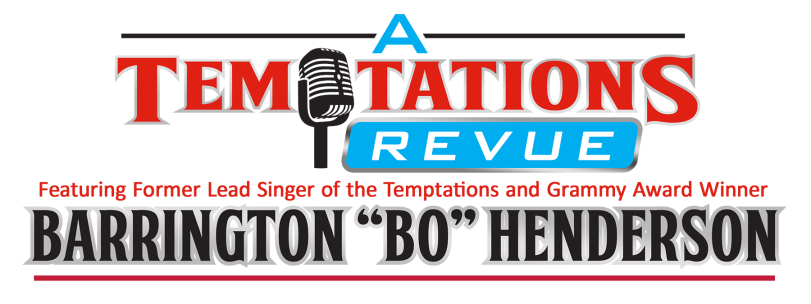 Who is Barrington Henderson? Well if you don't recognize the name, you most certainly have heard the voice!

With a professional career that spans more than two decades, Barrington Scott Henderson, aka "Bo" is a diverse singer, songwriter and producer who seemed destined for a career in music. Born in Washington, PA and raised in a musical family, his first exposure to music would come from his mother, Joyce, a Jazz vocalist who has performed with jazz greats, including Miles Davis. Joyce came to realize that her son shared her passion for music at age three. By age five, Bo had learned to play several different instruments.

Bo joined Lakeside, a successful R&B group originating out of Dayton, Ohio in 1986 and was featured on several albums, most notably, "Powe,r" and "Party Patrol." Bo also sang lead on Lakeside's hit ballad, "Bulls-eye" and shared lead on their remake of the Beatles' classic, " I Wanna Hold Your Hand.”

Bo also wrote and arranged vocals on, "I'm Sorry" which was featured on R&B Vocalist, Phil Perry's album "One Heart, One Love" (1998).The Middle...In 1998, Bo joined The Temptations and enjoyed much success with the famous group for over five years. Bo debuted with The Temptations on the album, "Phoenix Rising" which went double-platinum, for which Bo was featured on lead vocals and music video for the hit song, "How Could He Hurt You?"  The Temptations' follow-up album, "Ear-Resistible" garnered a Grammy Award for 'Best Traditional R&B Vocal Album' for which Bo was again featured as lead vocalist on, "Kiss Me Like You Miss Me", "It's All Right to Be Wrong," "A Little Bit Lonely," and shared lead vocals on "Elevator Eyes," "Proven and True," and "Party." In addition to being lead vocalist on The Temptations' 58th album, "Awesome," Bo's original composition entitled, "My Baby" is also featured.The New Beginning...Bo has had the opportunity to perform and record with some of the legendary groups he grew up listening to (The Temptations, Dramatics, Lakeside). He has also recorded with other great singers and musicians such as Denise Williams, Cherrelle, Spyro Gyra, Roy Ayers to name a few. Bo is now realizing success with his solo career. His first CD entitled, "Best Kept Secret," continues to be a top seller; and he is now putting the finishing touches on his sophomore CD project. Bo continues to write, produce, record, perform and is establishing his own record label with a focus on creating quality music.

Stay tuned for more great things from this extraordinary talent! 